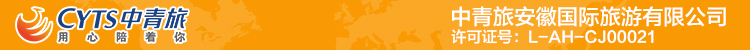 5.1【王牌黄山】行程单《黄山、夜游宏村、徽州古城、花山谜窟》三日游行程安排费用说明其他说明产品编号SSGL2024040906出发地合肥市目的地黄山市行程天数3去程交通汽车返程交通汽车参考航班无无无无无产品亮点行程特色：行程特色：行程特色：行程特色：行程特色：D1D1行程详情合肥-黄山早上指定地点集合出发，车赴徽州。中餐后游【宏村】（约2小时）宏村又称“牛形村”， 并建造出堪称“中国一绝”的人工水系。感受中国徽派文化——青墙黛瓦码头墙的古建筑群；领略古代徽州人的为人之道、为官之道和为师之道，全村现完好保存明清民居140余幢，承志堂“三雕”精湛，被誉为民间故宫。晚餐后可选择夜游【花山世界】（含门票）·花山谜窟位于黄山市屯溪区，距中心城区仅10 公里，总面积约为1200亩，园区以松鼠“花仔”为形象IP,以主题夜游为特色，通过科技赋能，巧妙将文化 、科技、艺术与自然山水、千年谜窟进行融合，是一处集主题化、休闲化、科技化于一体的沉浸式智慧旅游园区。后入住酒店休息。用餐早餐：X     午餐：√     晚餐：X   住宿参考酒店：新华联丽景、柏景假日酒店、碧桂园凤凰国际酒店（或同标准酒店）D2D2行程详情黄山风景区早餐后，车赴黄山景区，车程约1小时，游览【黄山风景区】，游黄山全景（游览时间约七小时），汤口换乘中心乘景区交通至慈光阁，自行乘坐玉屏索道上山或步行上山，依次游览远眺黄山第一险峰--天都峰、迎客松、玉屏楼、百步云梯、一线天、鳌鱼峰、天海、光明顶、接着继续光明顶、排云亭、北海景区、白鹅岭，自行乘坐索道下山或步行下山至云谷寺。乘坐景交车至汤口。后赴黄山市区。用餐早餐：不占床不含早     午餐：X     晚餐：√   住宿参考酒店：新华联丽景、柏景假日酒店、碧桂园凤凰国际酒店（或同标准酒店）D3D3行程详情黄山-合肥早餐后游【徽州古城】又名歙县古城，古称新安郡。中国四大古城之一。古城始建于秦朝，自唐代以来，一直是徽郡、州、府治所在地，故县治与府治同在一座城内，形成了城套城的独特风格。徽州古城是中国三大地方学派之一的"徽学"发祥地，被誉为"东南邹鲁、礼仪之邦"。徽州古城分内城、外廓，有东西南北4个门。此外还保留着瓮城、城门、古街、古巷等。城内景区包含徽园、许国石坊、斗山街、陶行知纪念馆、新安碑园、太白楼等。覆盖了新安理学、徽派朴学、新安医学、新安画派、徽派版画、徽派篆刻、徽剧、徽商、徽派建筑、徽州“四雕”、徽菜、徽州茶道、徽州方言等徽州文化。徽州古城是保存完好的中国四大古城之一，1986年，被国务院列为国家历史文化名城，2014年，被列入国家5A级景区古徽州文化旅游区的组成部分；而后，参观【谢裕大博物馆】，博物馆从中国茶文化发展史的角度，展示了黄山毛峰茶的 起源、发展、演变，以及毛峰茶创始人谢正安历经艰辛、数年耕耘试验后，终成“正果“， 创制出具有独特样式与品质的闻名天下的经典毛峰。中餐后返程。用餐早餐：√     午餐：√     晚餐：X   住宿无费用包含※ 交通：空调旅游车往返（根据人数多少定大小车）、※ 交通：空调旅游车往返（根据人数多少定大小车）、※ 交通：空调旅游车往返（根据人数多少定大小车）、费用不包含※ 索道：下行索道※ 索道：下行索道※ 索道：下行索道温馨提示1、请每位游客带好本人有效身份证件，以便办理酒店入住手续。退改规则以旅游合同约定为准，如按约定比例扣除的必要的费用低于实际发生的费用，旅游者按照实际发生的费用支付。保险信息《中国公民国内旅游文明行为公约》